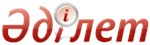 Об утверждении критериев оценки степени риска и проверочного листа за соблюдением законодательства Республики Казахстан о телерадиовещанииСовместный приказ и.о. Министра по инвестициям и развитию Республики Казахстан от 30 декабря 2015 года № 1282 и и.о. Министра национальной экономики Республики Казахстан от 31 декабря 2015 года № 844. Зарегистрирован в Министерстве юстиции Республики Казахстан 5 февраля 2016 года № 13009      В соответствии с пунктом 3 статьи 141 и пунктом 1 статьи 143 Предпринимательского кодекса Республики Казахстан от 29 октября 2015 года ПРИКАЗЫВАЕМ:
      1. Утвердить:
      1) критерии оценки степени риска за соблюдением законодательства Республики Казахстан о телерадиовещании, согласно приложению 1 к настоящему совместному приказу;
      2) проверочный лист в сфере государственного контроля за соблюдением законодательства Республики Казахстан о телерадиовещании, согласно приложению 2 к настоящему совместному приказу.
      2. Признать утратившим силу совместный приказ Министра по инвестициям и развитию Республики Казахстан от 30 июня 2015 года № 741 и Министра национальной экономики Республики Казахстан от 20 июля 2015 года № 542 «Об утверждении критериев оценки степени риска и формы проверочного листа в области телерадиовещания» (зарегистрированный в Реестре государственной регистрации нормативных правовых актов за № 11980, опубликованный в информационно-правовой системе 2 октября 2015 года «Әділет», в газете «Казахстанская правда» 5 ноября 2015 года № 212 (28088).
      3. Комитету связи, информатизации и информации Министерства по инвестициям и развитию Республики Казахстан (Қазанғап Т.Б.) обеспечить:
      1) государственную регистрацию настоящего совместного приказа в Министерстве юстиции Республики Казахстан;
      2) в течение десяти календарных дней после государственной регистрации настоящего приказа в Министерстве юстиции Республики Казахстан направление его копии в печатном и электронном виде на официальное опубликование в периодических печатных изданиях и информационно-правовой системе «Әділет», а также в Республиканский центр правовой информации для внесения в эталонный контрольный банк нормативных правовых актов Республики Казахстан;
      3) размещение настоящего совместного приказа на интернет-ресурсе Министерства по инвестициям и развитию Республики Казахстан и на интранет-портале государственных органов;
      4) в течение десяти рабочих дней после государственной регистрации настоящего совместного приказа в Министерстве юстиции Республики Казахстан представление в Юридический департамент Министерства по инвестициям и развитию Республики Казахстан сведений об исполнении мероприятий, предусмотренных подпунктами 1), 2) и 3) пункта 3 настоящего совместного приказа.
      4. Контроль за исполнением настоящего совместного приказа возложить на курирующего вице-министра по инвестициям и развитию Республики Казахстан.
      5. Настоящий совместный приказ вводится в действие по истечении десяти календарных дней после дня его первого официального опубликования.      «СОГЛАСОВАН»
      Председатель Комитета по правовой 
      статистике и специальным учетам 
      Генеральной прокуратуры 
      Республики Казахстан
      ________________ С. Айтпаева
      31 декабря 2015 года  Приложение 1           
 к совместному приказу       
 исполняющего обязанности     
Министра по инвестициям и развитию
 Республики Казахстан       
 от 30 декабря 2015 года № 1282  
 и исполняющего обязанности    
 Министра национальной экономики 
 Республики Казахстан       
 от 31 декабря 2015 года № 844     Критерии оценки степени риска за соблюдением законодательства
Республики Казахстан о телерадиовещании   1. Общие положения      1. Настоящие Критерии оценки степени риска за соблюдением законодательства Республики Казахстан о телерадиовещании (далее – критерии) разработаны в соответствии с пунктом 3 статьи 141 Предпринимательского кодекса Республики Казахстан от 29 октября 2015 года.
      2. В настоящих критериях используются следующие понятия:
      риск – вероятность причинения вреда в результате деятельности проверяемого субъекта жизни или здоровью человека, окружающей среде, законным интересам физических и юридических лиц, имущественным интересам государства с учетом степени тяжести его последствий;
      система оценки рисков – комплекс мероприятий, проводимый органом контроля и надзора, с целью назначения проверок;
      объективные критерии оценки степени риска (далее – объективные критерии) – критерии оценки степени риска, используемые для отбора проверяемых субъектов в зависимости от степени риска за соблюдением законодательства Республики Казахстан о телерадиовещании и не зависящие непосредственно от отдельного проверяемого субъекта;
      субъективные критерии оценки степени риска (далее – субъективные критерии) – критерии оценки степени риска, используемые для отбора проверяемых субъектов в зависимости от результатов деятельности конкретного проверяемого субъекта;
      значительное нарушение – нарушение требований законодательства в области телерадиовещания и принятых на территории Республики Казахстан правил технической эксплуатации и национальных стандартов в области телерадиовещания;
      проверяемые субъекты в области телерадиовещания – операторы телерадиовещания, производители теле-, радиопрограмм и теле-, радиокомпании – правообладатели.
      3. Выборочные проверки применяются в отношении субъектов контроля, отнесенных к высокой степени риска.
      4. Критерии оценки степени риска для выборочных проверок формируются посредством объективных и субъективных критериев.   2. Объективные критерии      5. Определение риска за соблюдением законодательства Республики Казахстан о телерадиовещании осуществляется в зависимости от вероятности причинения вреда в результате деятельности проверяемого субъекта жизни или здоровью человека, окружающей среде, законным интересам физических и юридических лиц, имущественным интересам государства деятельностью проверяемых субъектов, связанную с не обеспечением конституционных гарантий прав на свободное получение информации и распространение ее любыми, не запрещенными законами, способами, свободы слова и творчества, информационной безопасности личности, общества и государства при использовании услуг телерадиовещания.
      6. По объективным критериям к высокой степени риска относятся субъекты контроля: теле-, радиокомпании, операторы телерадиовещания и производители теле-, радиопрограмм.
      7. В отношении субъектов контроля, отнесенных к высокой степени риска, проводятся выборочные проверки.
      В отношении субъектов контроля, не отнесенных к высокой степени риска, проводятся внеплановые проверки.   3. Субъективные критерии      8. Определение субъективных критериев осуществляется с применением следующих этапов:
      формирование базы данных и сбор информации;
      анализ информации и оценка рисков.
      9. Формирование базы данных и сбор информации необходимы для выявления субъектов контроля, нарушающих законодательство Республики Казахстан в области телерадиовещания.
      Анализ информации и оценка субъективных критериев концентрирует проверки в отношении субъекта контроля с наибольшим потенциальным риском. При этом, при анализе и оценке не применяются данные субъективных критериев, ранее учтенных и использованных в отношении конкретного субъекта контроля.
      Для оценки степени рисков по субъективным критериям используются следующие источники информации:
      результаты предыдущих проверок (выборочных, внеплановых и иных форм контроля) субъектов контроля. При этом, степень тяжести нарушений (незначительное) устанавливается в случаях несоблюдения требований законодательства, отраженных в проверочных листах;
      результаты мониторинга за соблюдением законодательства Республики Казахстан о телерадиовещании;
      наличие подтвержденных жалоб и обращений на субъекты контроля, поступивших от физических или юридических лиц, государственных органов.
      10. На основании источников информации определяются субъективные критерии, по которым присваиваются степени риска согласно приложениям 1 и 2 к настоящим критериям.
      11. Субъективные критерии разработаны на основании требований законодательства Республики Казахстан в области телерадиовещания (далее – требования) перечисленных в проверочных листах, которые имеют степень незначительных и приведены в приложении к настоящим Критериям.
      12. Незначительное нарушение – несоблюдение требований законов Республики Казахстан «О телерадиовещании», «О средствах массовой информации».
      13. При определении показателя нарушений незначительной степени применяется коэффициент 0,3 и данный показатель рассчитывается по следующей формуле:
      Рн = (Р2 х 100/Р1) х 0,3
      где:
      Рн – показатель нарушений незначительной степени;
      Р1 – общее количество индикаторов незначительной степени, предъявленных к проверке (анализу) проверяемому субъекту (объекту);
      Р2 – количество нарушенных требований незначительной степени.
      14. По показателям степени риска проверяемый субъект относится:
      к высокой степени риска – при показателе степени риска от 60 до 100 и в отношении него проводится выборочная проверка;
      не отнесенная к высокой степени риска – при показателе степени риска от 0 до 60 и в отношении него не проводится выборочная проверка.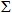    4. Заключительные положения      15. Кратность проведения выборочной проверки составляет один раз в год.
      16. Выборочные проверки проводятся на основании списков выборочных проверок, формируемых на полугодие по результатам анализа информации и оценки полугодовых данных последнего отчетного периода в сравнении с полугодовыми данными аналогичного периода предыдущего года, которые направляются в уполномоченный орган по правовой статистике и специальным учетам в срок не позднее, чем за пятнадцать календарных дней до начала соответствующего отчетного периода.
      17. Списки выборочных проверок составляются с учетом:
      приоритетности субъектов контроля с наибольшим показателем степени риска по субъективным критериям;
      наибольшего непроверяемого периода.  Приложение 1             
 к критериям оценки степени риска   
 за соблюдением законодательства    
Республики Казахстан о телерадиовещании     Субъективные критерии по результатам предыдущих проверок
           (выборочных, внеплановых и иных форм контроля)  Приложение 2             
 к критериям оценки степени риска   
 за соблюдением законодательства    
Республики Казахстан о телерадиовещании      Субъективные критерии по результатам мониторинга за
       соблюдением законодательства Республики Казахстан о
                          телерадиовещании  Приложение 3             
 к критериям оценки степени риска   
 за соблюдением законодательства    
Республики Казахстан о телерадиовещании   Субъективные критерии по информационному источнику «наличие
         и количество подтвержденных жалоб и обращений на
       проверяемые субъекты, поступивших от физических или
             юридических лиц, государственных органов»  Приложение 2           
 к совместному приказу       
 исполняющего обязанности     
Министра по инвестициям и развитию
 Республики Казахстан       
 от 30 декабря 2015 года № 1282  
 и исполняющего обязанности    
 Министра национальной экономики 
 Республики Казахстан       
 от 31 декабря 2015 года № 844                          Проверочный лист 
     в сфере государственного контроля за соблюдением
     законодательства Республики Казахстан о телерадиовещанииГосударственный орган, назначивщий проверку _________________________
_____________________________________________________________________
Акт о назначении проверки ___________________________________________
              (№, дата, сведения о регистрации в органе по правовой
                                      статистике)
Наименование проверяемого субъекта (объекта):________________________
_____________________________________________________________________
(ИИН/БИН) проверяемого субъекта (объекта) ___________________________
Адрес места нахождения: _____________________________________________
_____________________________________________________________________Должностные лица уполномоченного органа:
______________ ____________ _________________________________________
(должность)     (подпись)            (Ф.И.О (при его наличии)______________ _______________ ______________________________________
(должность)      (подпись)            (Ф.И.О (при его наличии)Владелец проверяемого объекта:
______________ _______________ ______________________________________
(должность)      (подпись)            (Ф.И.О (при его наличии)© 2012. РГП на ПХВ Республиканский центр правовой информации Министерства юстиции Республики КазахстанИсполняющий обязанности
Министра по инвестициям и
развитию Республики Казахстан
__________________ Ж. КасымбекИсполняющий обязанности
Министра национальной экономики
Республики Казахстан
__________________ М. Кусаинов№ п/пКритерии 4 (степень тяжести устанавливается при несоблюдении нижеперечисленных требований)Степень нарушений1.Соблюдение требований по трансляции и (или) ретрансляции обязательных теле-, радиоканалов на основании взаимозачетов операторами кабельного телерадиовещания и теле-, радиокомпанией значительное2.Наличие обязательства о записи и хранении транслируемых и ретранслируемых теле-, радиопрограмм в течение шести месяцевзначительное3.Наличие заключения договора на распространение теле-, радиоканалов свободного доступа между оператором телерадиовещания и теле-, радиокомпаниейзначительное4.Наличие формы сведений о наличии имущественных прав собственника теле-, радиоканала на помещения и площади с отдельным входом или на его аренду, в том числе: специальных помещений для размещения и эксплуатации технических средств, необходимых для функционирования телерадиовещания (студийных, аппаратных, вспомогательных); помещений для размещения творческого персонала (редакционных); помещений для административно-управленческого персоналазначительное№КритерииСтепень нарушения1.Наличие документированного факта по нарушению в области телерадиовещаниязначительная№КритерииСтепень нарушения1.Наличие одной подтвержденной жалобы или обращения в области телерадиовещаниянезначительная2.Наличие двух или более подтвержденных жалоб или обращений в области телерадиовещаниязначительная№ТребованияТребуетсяНе требуетсяСоответствует требованияНе соответствует требования123456В отношении операторов телерадиовещания, производителей теле-, радиопрограмм и теле-, радиокомпании – правообладателейВ отношении операторов телерадиовещания, производителей теле-, радиопрограмм и теле-, радиокомпании – правообладателейВ отношении операторов телерадиовещания, производителей теле-, радиопрограмм и теле-, радиокомпании – правообладателейВ отношении операторов телерадиовещания, производителей теле-, радиопрограмм и теле-, радиокомпании – правообладателейВ отношении операторов телерадиовещания, производителей теле-, радиопрограмм и теле-, радиокомпании – правообладателейВ отношении операторов телерадиовещания, производителей теле-, радиопрограмм и теле-, радиокомпании – правообладателей1. Общее положение 1. Общее положение 1. Общее положение 1. Общее положение 1. Общее положение 1. Общее положение 1Соблюдение требования по трансляции и (или) ретрансляции обязательных теле-, радиоканалов на основании взаимозачетов операторами кабельного телерадиовещания и теле-, радиокомпанией2Наличие обязательства о записи и хранении транслируемых и ретранслируемых теле-, радиопрограмм в течение шести месяцев2. Для операторов телерадиовещания 2. Для операторов телерадиовещания 2. Для операторов телерадиовещания 2. Для операторов телерадиовещания 2. Для операторов телерадиовещания 2. Для операторов телерадиовещания 3Наличие заключения договора на распространение теле-, радиоканалов свободного доступа между оператором телерадиовещания и теле-, радиокомпанией3. Для теле, - радиокомпании 3. Для теле, - радиокомпании 3. Для теле, - радиокомпании 3. Для теле, - радиокомпании 3. Для теле, - радиокомпании 3. Для теле, - радиокомпании 4Наличие формы сведений о наличии имущественных прав собственника теле-, радиоканала на помещения и площади с отдельным входом или на его аренду, в том числе: специальных помещений для размещения и эксплуатации технических средств, необходимых для функционирования телерадиовещания (студийных, аппаратных, вспомогательных); помещений для размещения творческого персонала (редакционных); помещений для административно-управленческого персонала